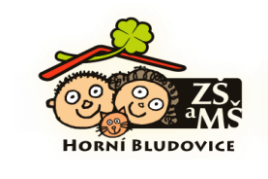 Základní škola a Mateřská škola Horní Bludovice, příspěvková organizace, Horní Bludovice 202, 739 37 Horní BludoviceOdhláška ze školní družinyJméno a příjmení žáka: ……………………………………………………………………………………………..…………….…….Třída: ……………………………………………………………………………………………………………………………….............………...…..Datum narození: ……………………………………………………………………………………………….………………….…………Bydliště: ................................................................................................................................................Odhlášení se uskuteční k datu: ……………………………………………………….……….……..Zároveň žádám o vrácení přeplatku zálohy na akce družiny.Peníze pošlete na účet číslo: ………………………………………………………………….……………………….……V Horních Bludovicích, dne: ………………………………………………………………………………………….……..Podpis zákonného zástupce: …………………………………………………………………………………….………….